Dodatek č. 12ke smlouvě o zajištění odběru odpadů od firmy č. 400/09/056, uzavřené dne 25.5.2009I. Smluvní strany(dále jen odběratel)Iln Předmět dodatkuPředmětem toho dodatku je přidání svozového místa Horymírova 2287, Frýdek – Místek v příloze č. 1., tabulkač. 1 — svoz SKO.III. Další ujednáníOstatní znění ustanovení předmětné smlouvy zůstává beze změn a nadále v platnosti.Tímto dochází k ukončení smlouvy č. 1010392 ze 17.10.2008 0 svozu odpadu na výše uvedené adrese.IV. Závěrečná ustanoveníTento dodatek je vypracován ve dvou stejnopisech, z nich obdrží po jednom každá ze smluvních stran.Dodatek nabývá účinnosti dnem zveřejnění v registru smluv.	V Pržně dne xxx		Ve Frýdku-Místku dne xxxPodpis XXX						podpis XXXPříloha č. 1.Příloha č. 1 k dodatku č. 12 smlouvy č. 400/09/056 0 zajištění odběru odpadůNáš svět. příspěvková orqanizace PržnoPočet nádob, jejich umístění, typ a intervaly svozuTabulka č.1: 20 03 01 komunální odpad – POPELNICE P XXX l/XXX lV Pržně dne.	Ve Frýdku-Místku dne...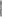 Za původce:	Za odběratele:Dodavatel odpadu:Firma:Náš svět, p.o.Pržno 239, 739 11 PržnoZapsána v OR Krajského soudu Ostrava, oddíl Pr, vložka 865zastoupenáIng. Jan Zvoníček, ředitelIČO/ DIČ00847046/ CZ00847046č.ú.XXXXbankaXXXXkontaktXXXX, tel.: XXXX (dále jen dodavatel)Odběratel odpadu:Firma:Frýdecká skládka, a.s.Panské Nové Dvory 3559, 738 01 Frýdek-MístekZapsaná v OR Krajského soudu v Ostravě, oddíl B, vložka 499zastoupenáIng. Richardem Blahutem, předsedou představenstvaIČO/ DIČ47151552/ CZ47151552č.ú.XXXXbankaXXXXkontaktXXXX, mob.: XXXXUmístění nádoby – objektpočet v ksNádoba vlastní/ v pronájmuinterval svozuobjem nádobypočet svozů Za rokCena v Kč / ks/ měsícSO-02 Chráněné bydleniSO-03 Zadní pavilónSO-05 DomečkySO-07 Dílny SO-17 ČOVHorymírova 2287, Frýdek – Místekxxxxxxv pronájmu v pronájmu v pronájmu v pronájmuv pronájmu v pronájmu1x týdně1x týdně1x týdně1x týdně1x měsíčně1x za 14 dníXXX lXXX lXXX lXXX lXXX lXXX lXXXXXXXXXXXXXXXXXXXXX,00XXX,00XXX,00XXX,00XXX,00XXX,00SOUČTYXXX